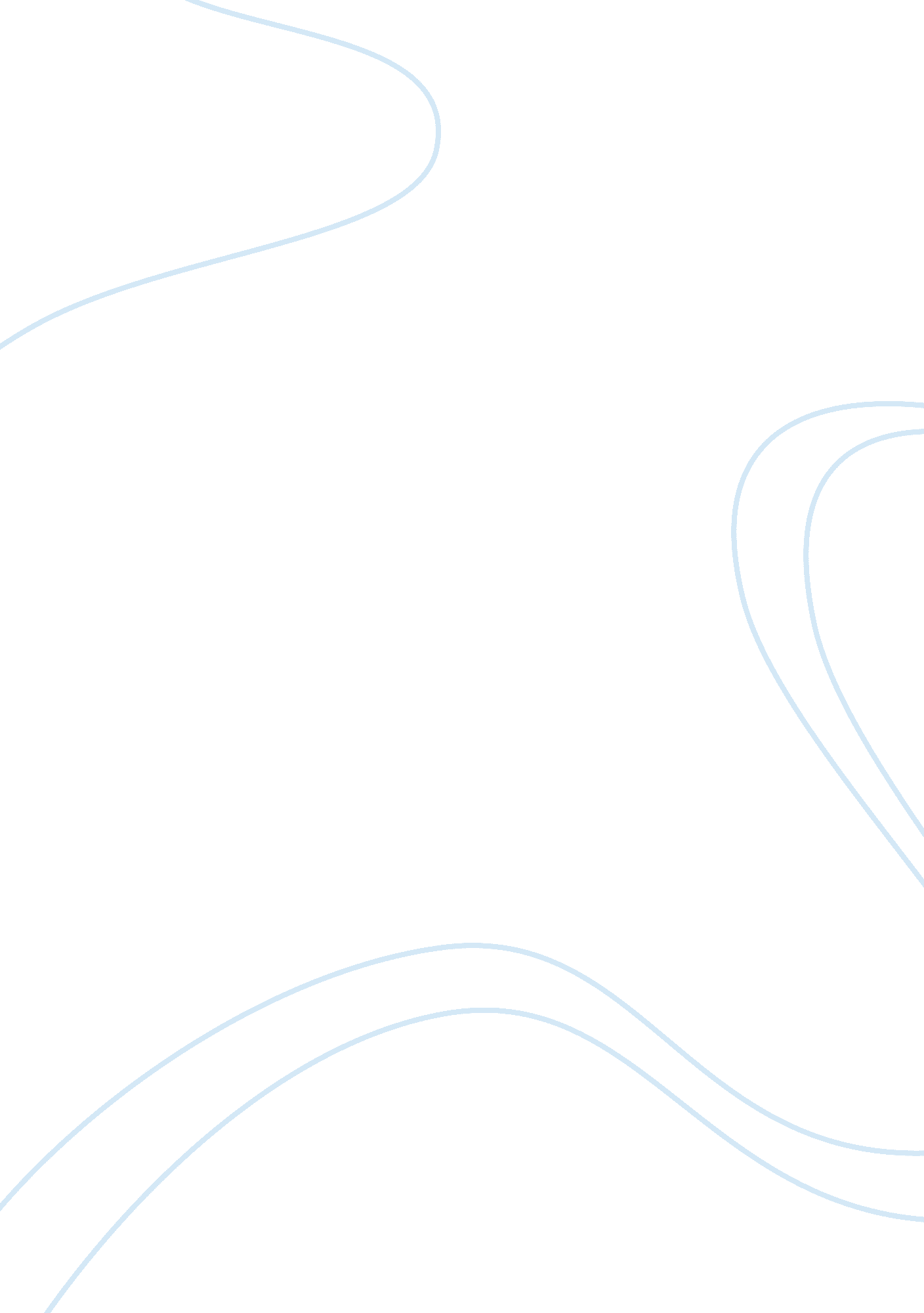 Premarital who can not be monogamous. people should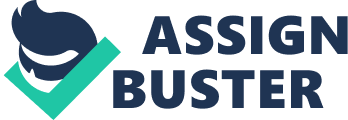 Premarital sex is a huge problem in society today. People everywhereare not waiting until they get married to have sex. People having sex todayare not aware of the consequences that come with having sex. They justthink it is fun and there are nothing other than fun comes with having sex. Some people tend to have a lot of sex. They say they do it for thesatisfaction. They believe sex is fun. It is perceived to be a great thingfrom the time one is young. Going to elementary school kids always talkedabout the day they were going to have sex. They looked forward to it. Wherethey got the idea that sex was such a great of hours. Hopefully people willbegin to look at everything they can lose from having sex before marriage. The same goes for those who can not be monogamous. People should holdthemselves to a higher standard. If people had more confidence I believethat they would feel they needed to have sex to impress people or to makepeople happy. Sex should be a result of love and should have more meaningthan it does to some people. The entire point is sex has before marriagehas consequences. There are many and I’ve only touched based on a few. If Iwere to go over every reason that sex was wrong the list would never end. Our fathers understood that sex was a blessed experience made only formarried couples as a way to express their love and desire for each other. However, our youths today think of sex as a fun-thing; they have the beliefthat it is okay to have sex with who ever one is having a relationshipwith, and youths engage in several relationships before deciding to settledown. Yet, our fathers were right with their opinion about sex; sex shouldbe a blessed ordeal and not a fun thing. Youths should try and preservethemselves for marriage, but in a situation where a person cannot holdhimself he should then try and protect himself by using a condom because ofthe effect to get married and raise the baby together, but things don’talways turn out well after the marriage; these couples may not knowthemselves too well. In the event of the marriage they might find outdifferent sides of the opposite person that they don’t like, and they mayfinally break up. This doesn’t go to the betterment of the child eitherbecause he may end up being raised by a single parent and deprived of theother. All these dreadful things can be avoided by merely abstaining fromsex till one is married, but when the urge to have sex cannot be overcomethen the person involved should use a condom to protect himself. 